SvenskaVästsaharakommitténs medlemmar inbjuds till Årsmöte 22-03-30 kl. 18 – 20, Solidaritetshuset, Draken eller Zoom. Anmäl till info@svenskavastsaharakommitten.se senast 23 mars om du vill ha länk. Alla handlingar kommer att finnas på hemsidan https://www.svenskavastsaharakommitten.se/ senast 16 mars.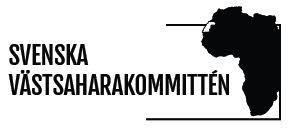 DagordningMötets öppnandeFrågan om mötet blivit i behörig ordning utlyst.Fastställande av röstlängd. Fastställande av dagordning.Val av ordförande, sekreterare för mötet samt två justerare tillika rösträknare. Verksamhetsberättelse.Ekonomisk berättelseRevisionsberättelse.Styrelsens ansvarsfrihet.Val av ordförande, kassör och ledamöter för ett respektive två år.Val av 2 revisorer för ett år. Val av 3 ledamöter i valberedningen för ett år. Motionsbehandling.Frågor väckta av styrelsen.Avslutning av årsmötet.Motioner till årsmötet ska vara styrelsen tillhanda senast 9 mars. De skickas till styrelsen@svenskavastsaharakommitten.se eller till ordförande Jan Strömdahl, Södermälarstrand 212, 118 25 Stockholm, tel. 070-4388841Nytt verksamhetsår innebär att det är dags att betala sin medlemsavgift. Du kan betala din medlemsavgift, minst 150 kr, via Swish 1235272000 eller Pg 204003-8, ange din e-postadress. Du kan dock underlätta för dig själv och för oss och betala via autogiro. Se bif. information. Du som redan betalat för 2022 ber vi bortse från påminnelsen.Vår tidskrift Västsahara hittar du som gratis nättidskrift på www.vastsahara.net. Jan Strömdahl, ordförande